Ставни на окнаВ умах многих современников ставни на окнах – это пережиток прошлого. Да, они пришли к нам еще с далекого Средневековья (и даже более давних времен), а спрос на них за последние годы заметно ослаб. Причина банальна - большинство людей даже не представляет, что железные ставни могут стать настоящим украшением фасада здания, выступая в качестве декоративного акцентного элемента и в то же время надежно защищая от действий злоумышленников.Оконные ставни можно в какой-то мере соотнести с решетками на окна. Они точно так же предназначаются для защиты помещения от проникновения злоумышленников, но имеют в сравнении со вторыми несколько важных преимуществ:Надежность. Решетки защищают от проникновения, но фактически не дают защиты от вандализма. Брошенный камень, к примеру, запросто пробьет стеклопакет. Придется снимать решетку, чинить окно или менять его полностью. Стальные ставни надежно защитят от подобных происшествий.Практичность. Открывая ставни, вы получаете доступ ко всей площади окна, что удобно во время мытья или какого-либо мелкого ремонта. С решетками не так удобно и даже элементарная работа может занимать в разы больше времени.Визуальный стиль. Качественные современные ставни смотрятся очень оригинально и привлекательно. Они дополняют собой фасад здания и красиво обрамляют окна. Разумеется, только в том случае, если изготовлены с соблюдением последних технологий и правил. Поэтому мы и рекомендуем обращаться к нам, а не искать, где предложат самую низкую цену. Хороший товар априори не может стоить дешево.Особенно актуальны ставни на окна для дачи. Причина вполне понятна – сезонность присутствия владельцев. С наступлением первых холодов и до наступления тепла большинство владельцев вообще не бывает на даче. А учитывая, что у многих дачи находятся далеко от города, ставить сигнализацию – не самое лучшее решение. Правоохранительные службы просто не успеют прибыть на место вовремя. Опять же, можно поставить решетки, но тут мы сталкиваемся с теми же недостатками, что были описаны выше. А ставнями можно надежно закрыть помещение на несколько сезонов.Отметим также важное бытовое преимущество ставней. Их можно закрыть и полностью оградить помещение от попадания солнечного света. Это нужно, чтобы было не так жарко, либо чтобы не выгорали на солнце шторы, обои, предметы мебели и т.д. Такое вот неочевидное, но важное преимущество.Если вы уже готовы заказать у нас ставни для окон, на сайте можно посмотреть фото, почитать детальные описания и узнать точные цены. Рекомендуем кроме того связаться с нашими менеджерами для обсуждения всех деталей. Мы готовы сделать все необходимые замеры самостоятельно, выполнить производство и установить ставни на окна в удобное вам время. Гарантируем оправданные цены за высокое качество, ответственность и исполнительность на всех этапах сотрудничества. Если предложение актуально для вас, обращайтесь в любое время, обсудим детали и приступим к делу, чтобы не терять времени.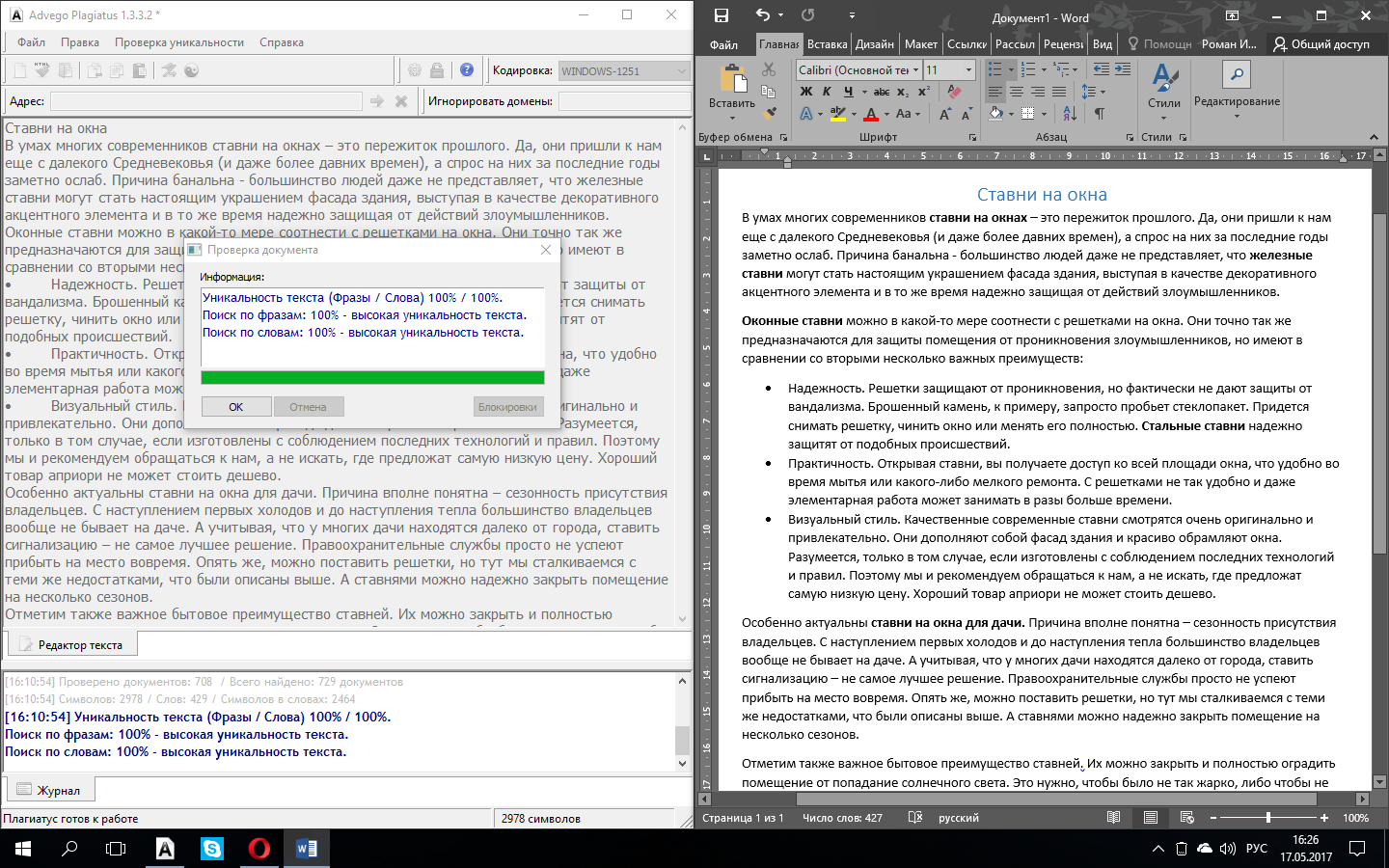 